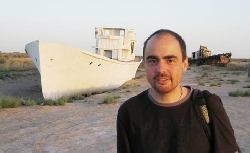 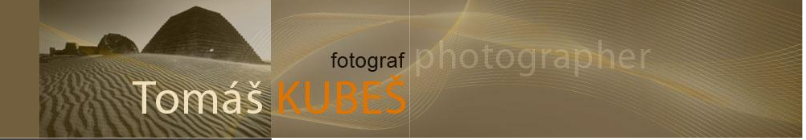 Tam na Východě–země jihovýchodní Evropy blízko, přesto dalekoZemě blízké, přesto pro mnohé neznámé, příběhy z Bulharska, Rumunska, Moldávie, Podněstří a Ukrajiny. Bývalé Československo Zakarpatsko,Kyjev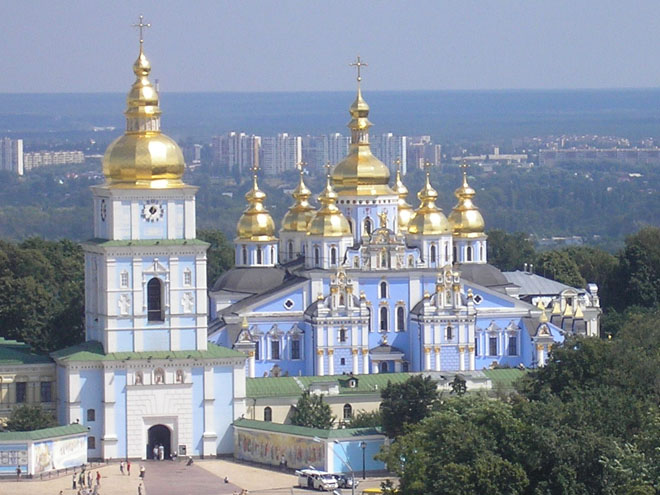 Klášter Kyjevskopečerská lávra, jeskynní klášter - mumie svatých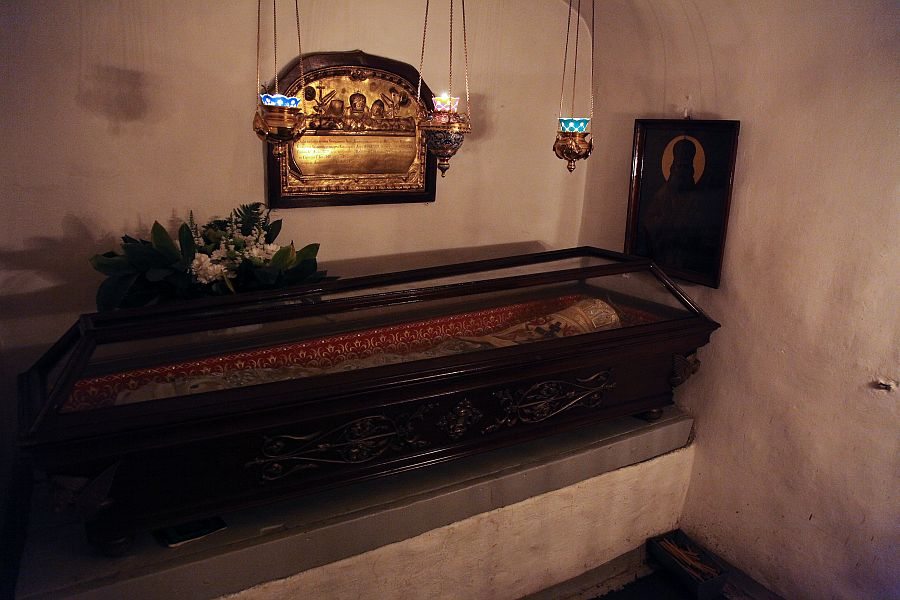 Moldavské víno, kláštery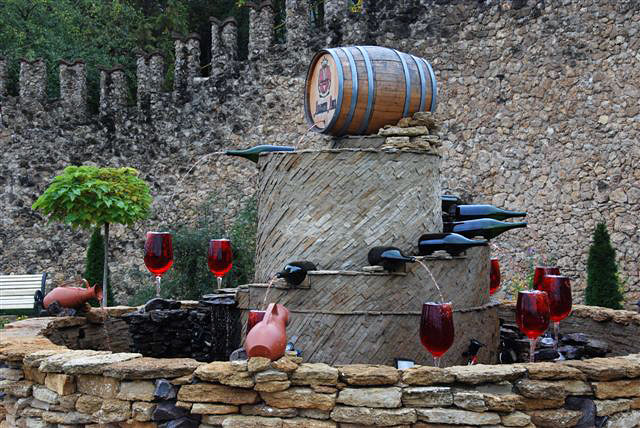 Podněstří ve stínu rudé hvězdy,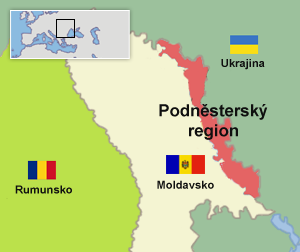 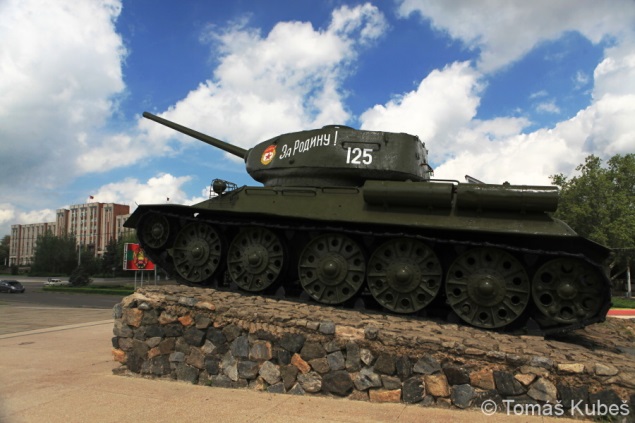 Rumunsko – Transylvánie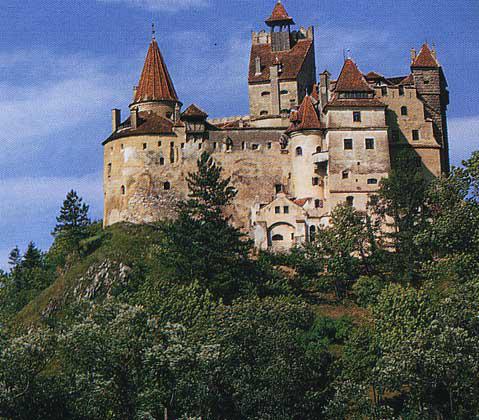 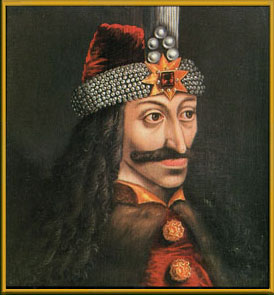 Drákula zapomenutý Maramureš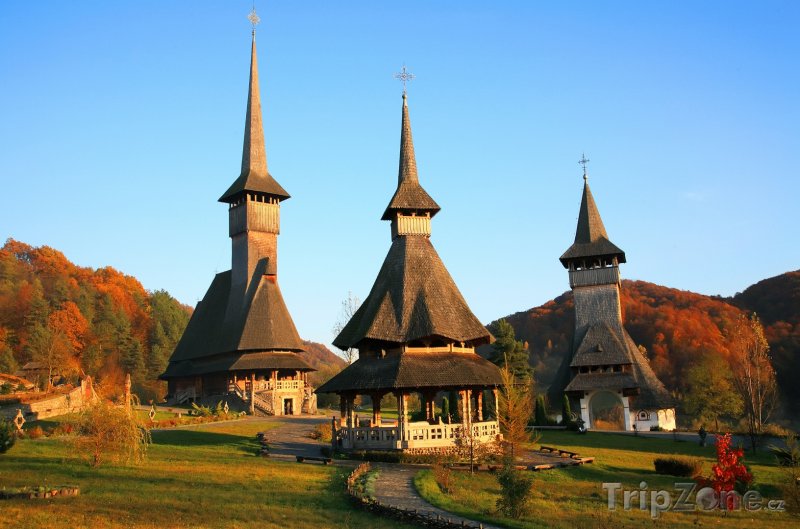 Bílé bratrstvo 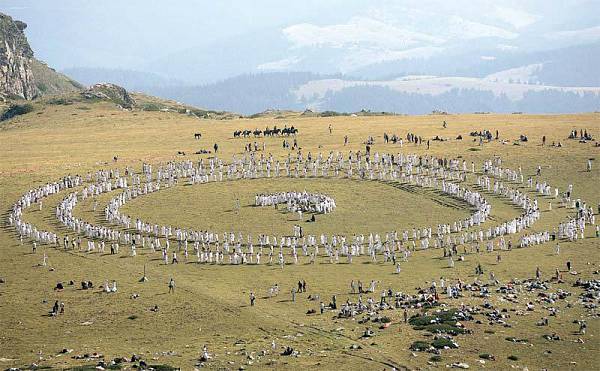 Kukeri- pochod masek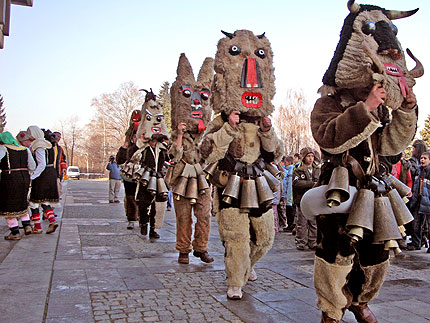 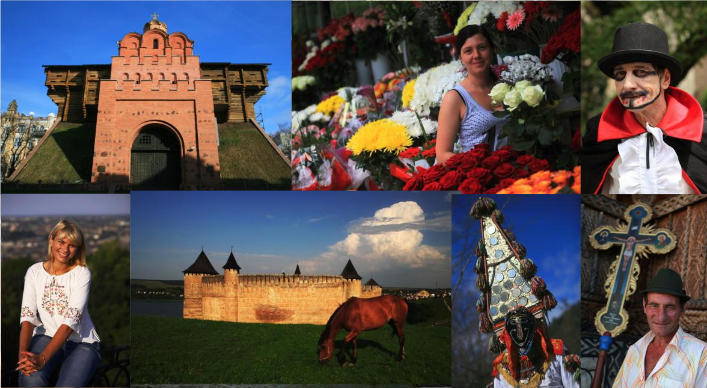 Magické Bulharsko – všichni tam byli, ale vlastně nikdo ho neznáPoslední exotika v Evropě, která ukrývá mnohá překvapení, 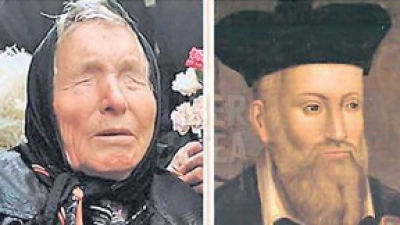 hory Stara Planina, Rilský klášter, Trákové, věštkyně Baba Vangha, chození po uhlících, rituály, fascinující příroda, oblíbené moře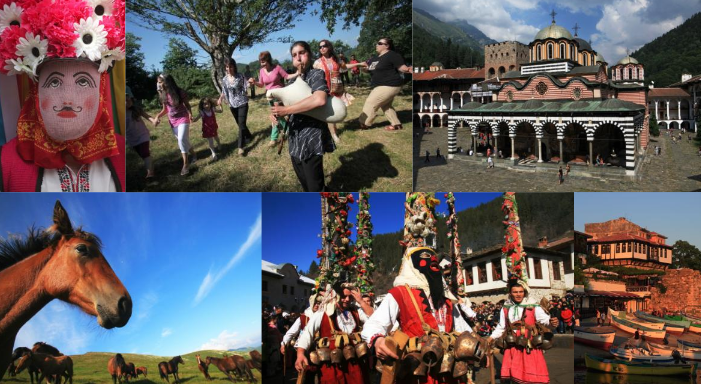 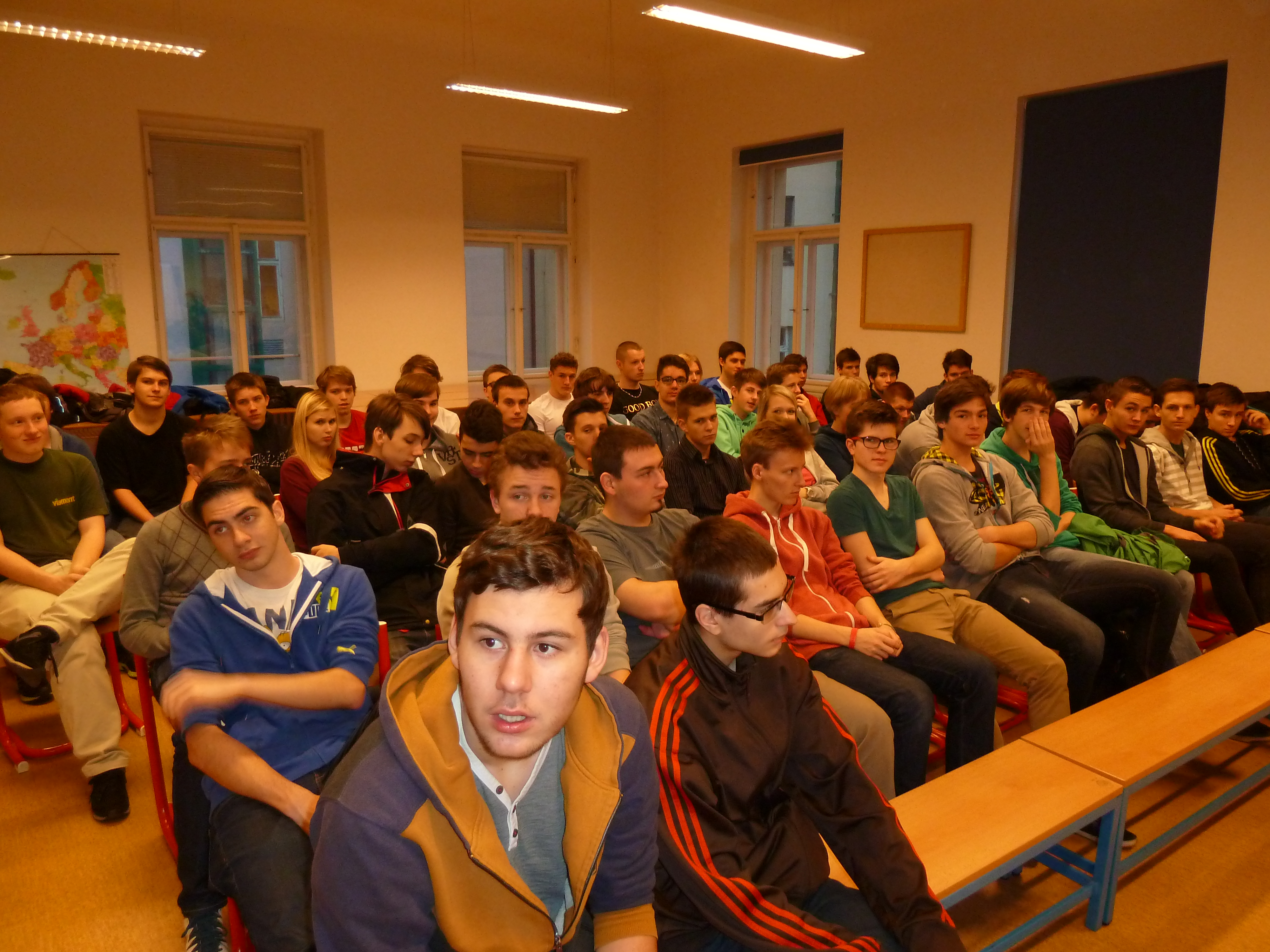 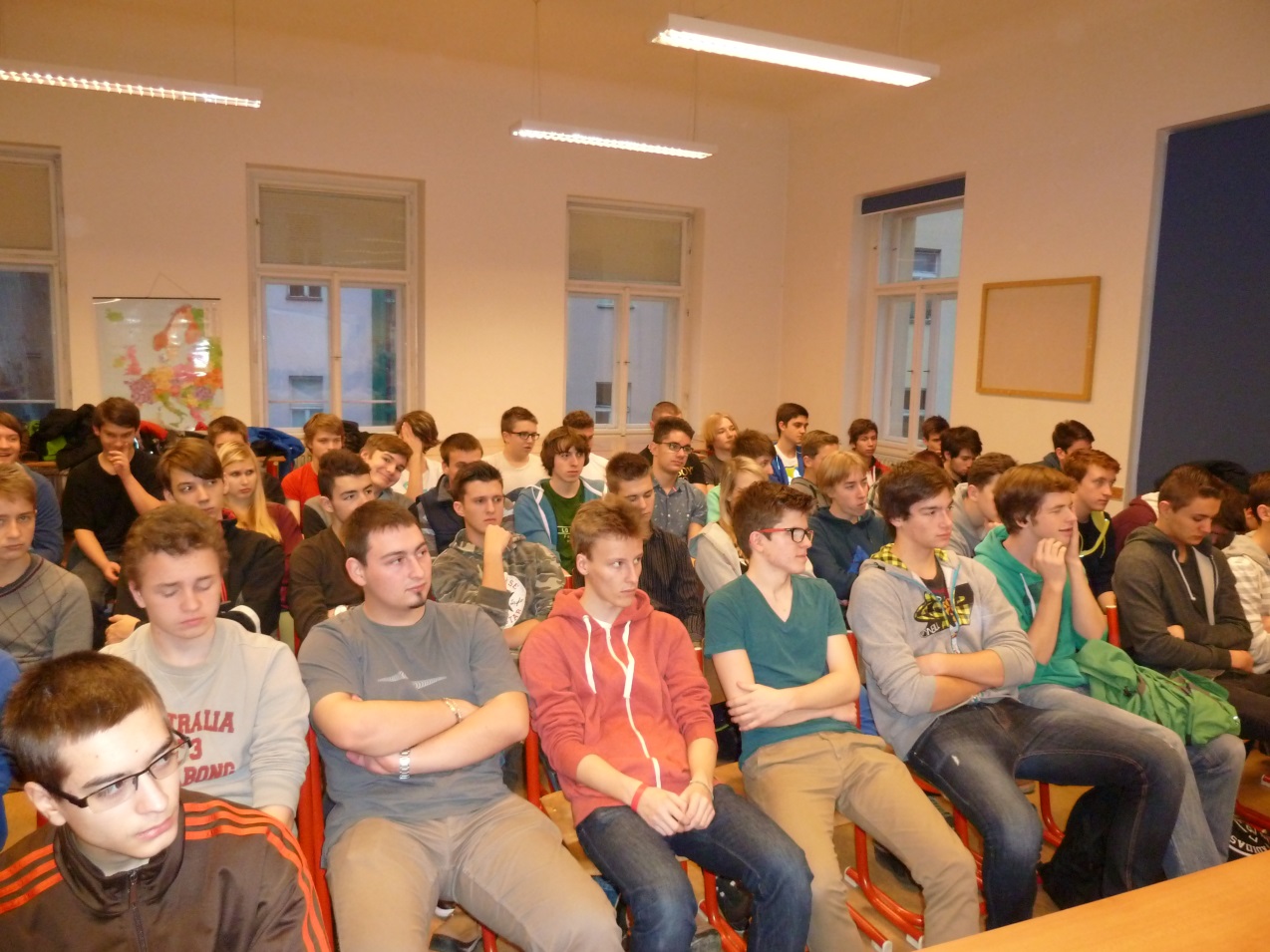 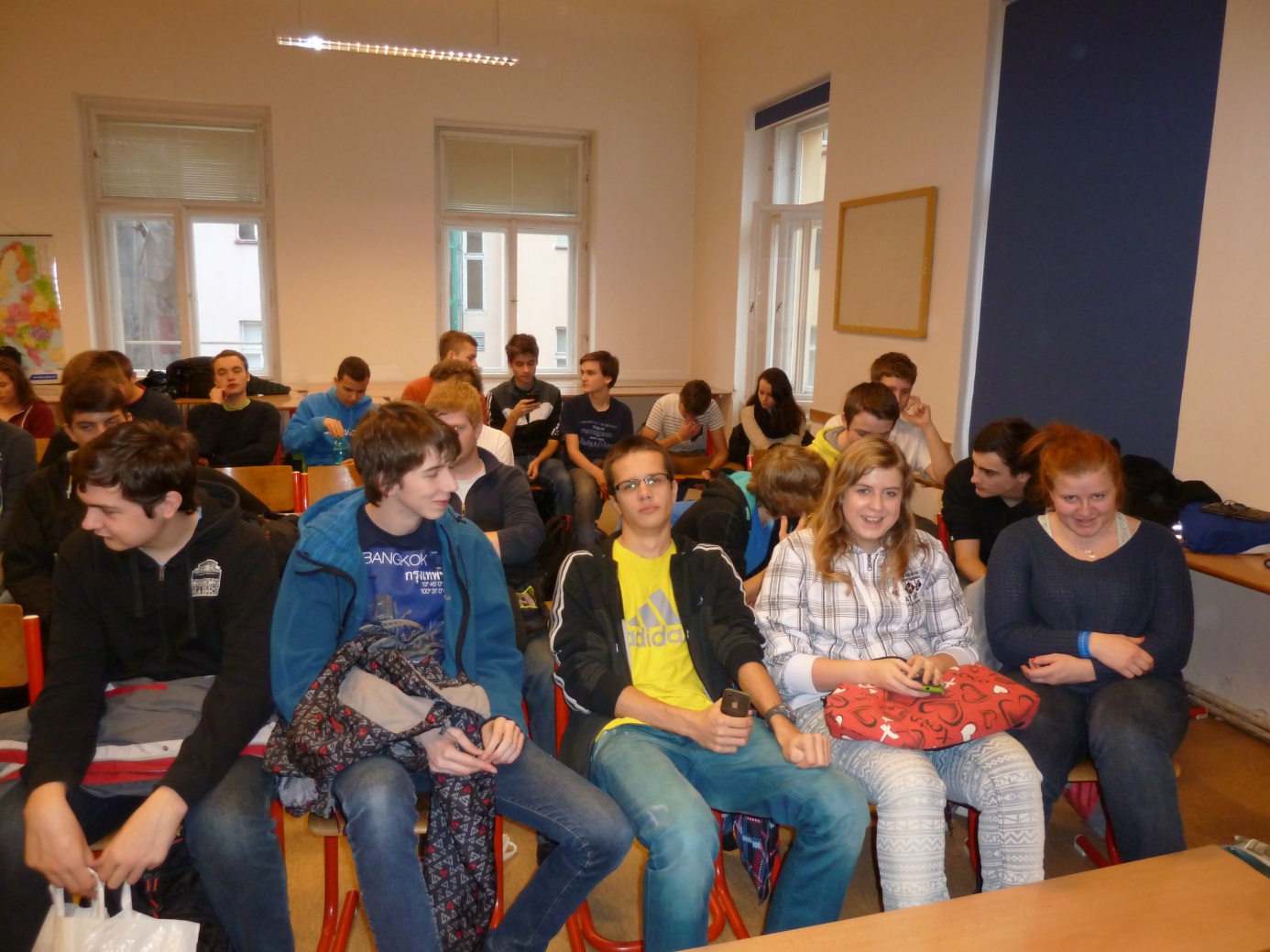 